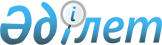 О внесении изменений в решение Аршалынского районного маслихата от 23 декабря 2020 года № 70/2 "О районном бюджете на 2021-2023 годы"Решение Аршалынского районного маслихата Акмолинской области от 3 декабря 2021 года № 17/2. Зарегистрировано в Министерстве юстиции Республики Казахстан 10 декабря 2021 года № 25709
      Аршалынский районный маслихат РЕШИЛ:
      1. Внести в решение Аршалынского районного маслихата "О районном бюджете на 2021-2023 годы" от 23 декабря 2020 года № 70/2 (зарегистрировано в Реестре государственной регистрации нормативных правовых актов под № 8308) следующие изменения:
      пункт 1 изложить в новой редакции:
      "1. Утвердить районный бюджет на 2021-2023 годы, согласно приложениям 1, 2, 3 соответственно, в том числе на 2021 год в следующих объҰмах:
      1) доходы – 9 680 141,8 тысяч тенге, в том числе:
      налоговые поступления – 1 522 338,0 тысяч тенге;
      неналоговые поступления – 8 709,7 тысяч тенге;
      поступления от продажи основного капитала – 117 640,0 тысяч тенге;
      поступления трансфертов – 8 031 454,1 тысяч тенге;
      2) затраты – 9 951 026,9 тысяч тенге;
      3) чистое бюджетное кредитование – 153 831,7 тысяч тенге, в том числе:
      бюджетные кредиты – 210 024,0 тысяч тенге;
      погашение бюджетных кредитов – 56 192,3 тысяч тенге;
      4) сальдо по операциям с финансовыми активами – 39 500,0 тысяч тенге, в том числе:
      приобретение финансовых активов – 39 500,0 тысяч тенге;
      поступления от продажи финансовых активов государства – 0 тысяч тенге;
      5) дефицит (профицит) бюджета – - 464 216,8 тысяч тенге;
      6) финансирование дефицита (использование профицита) бюджета – 464 216,8 тысяч тенге.";
      приложения 1, 4, 5, 6 к указанному решению изложить в новой редакции согласно приложениям 1, 2, 3, 4 к настоящему решению.
      2. Настоящее решение вводится в действие с 1 января 2021 года. Районный бюджет на 2021 год Целевые трансферты и бюджетные кредиты из республиканского бюджета на 2021 год Целевые трансферты из областного бюджета на 2021 год Целевые трансферты из районного бюджета бюджетам поселка и сельских округов на 2021 год
					© 2012. РГП на ПХВ «Институт законодательства и правовой информации Республики Казахстан» Министерства юстиции Республики Казахстан
				
      Секретарь районного маслихата

Е.Казбеков
Приложение 1 к решению
Аршалынского районного
маслихата от 3 декабря
2021 года № 17/2Приложение 1 к решению
Аршалынского районного
маслихата от 23 декабря
2020 года № 70/2
Категория
Категория
Категория
Категория
Сумма тысяч тенге
Класс
Класс
Класс
Сумма тысяч тенге
Подкласс
Подкласс
Сумма тысяч тенге
Наименование
Сумма тысяч тенге
1
2
3
4
5
I. Доходы
9 680 141,8
1
Налоговые поступления
1 522 338,0
01
Подоходный налог
24 000,0
2
Индивидуальный подоходный налог
24 000,0
03
Социальный налог
491 877,0
1
Социальный налог
491 877,0
04
Hалоги на собственность
927 431,0
1
Hалоги на имущество
910 631,0
4
Hалог на транспортные средства
16 800,0
05
Внутренние налоги на товары, работы и услуги
71 030,0
2
Акцизы
8 000,0
3
Поступления за использование природных и других ресурсов
48 660,0
4
Сборы за ведение предпринимательской и профессиональной деятельности
14 370,0
08
Обязательные платежи, взимаемые за совершение юридически значимых действий и (или) выдачу документов уполномоченными на то государственными органами или должностными лицами
8 000,0
1
Государственная пошлина
8 000,0
2
Неналоговые поступления
8 709,7
01
Доходы от государственной собственности
2 561,7
5
Доходы от аренды имущества, находящегося в государственной собственности
2 496,0
7
Вознаграждения по кредитам, выданным из государственного бюджета
65,7
04
Штрафы, пени, санкции, взыскания, налагаемые государственными учреждениями, финансируемыми из государственного бюджета, а также содержащимися и финансируемыми из бюджета (сметы расходов) Национального Банка Республики Казахстан
1 343,0
1
Штрафы, пени, санкции, взыскания, налагаемые государственными учреждениями, финансируемыми из государственного бюджета, а также содержащимися и финансируемыми из бюджета (сметы расходов) Национального Банка Республики Казахстан, за исключением поступлений от организаций нефтяного сектора и в Фонд компенсации потерпевшим
1 343,0
06
Прочие неналоговые поступления
4 805,0
1
Прочие неналоговые поступления
4 805,0
3
Поступления от продажи основного капитала
117 640,0
03
Продажа земли и нематериальных активов
117 640,0
1
Продажа земли
117 115,0
2
Плата за продажу права аренды земельных участков
525,0
4
Поступления трансфертов
8 031 454,1
02
Трансферты из вышестоящих органов государственного управления
8 031 454,1 
2
Трансферты из областного бюджета
8 031 454,1
Функциональная группа
Функциональная группа
Функциональная группа
Функциональная группа
Функциональная группа
Сумма тысяч тенге
Функциональная подгруппа
Функциональная подгруппа
Функциональная подгруппа
Функциональная подгруппа
Сумма тысяч тенге
Администратор бюджетных программ
Администратор бюджетных программ
Администратор бюджетных программ
Сумма тысяч тенге
Программа
Программа
Сумма тысяч тенге
Наименование
Сумма тысяч тенге
II. Затраты
9 951 026,9
01
Государственные услуги общего характера
1 062 420,3
1
Представительные, исполнительные и другие органы, выполняющие общие функции государственного управления
175 408,6
112
Аппарат маслихата района (города областного значения)
32 096,4
001
Услуги по обеспечению деятельности маслихата района (города областного значения)
32 096,4
122
Аппарат акима района (города областного значения)
143 312,2
001
Услуги по обеспечению деятельности акима района (города областного значения)
133 547,9
113
Целевые текущие трансферты нижестоящим бюджетам
9 764,3
2
Финансовая деятельность
21 634,8
459
Отдел экономики и финансов района (города областного значения)
11 191,8
003
Проведение оценки имущества в целях налогообложения
966,8
028
Приобретение имущества в коммунальную собственность
10 225,0
805
Отдел государственных закупок района (города областного значения)
10 443,0
001
Услуги по реализации государственной политики в области государственных закупок на местном уровне
10 443,0
9
Прочие государственные услуги общего характера
865 376,9
458
Отдел жилищно-коммунального хозяйства, пассажирского транспорта и автомобильных дорог района (города областного значения)
765 032,9
001
Услуги по реализации государственной политики на местном уровне в области жилищно-коммунального хозяйства, пассажирского транспорта и автомобильных дорог
65 093,4
113
Целевые текущие трансферты нижестоящим бюджетам
699 939,5
459
Отдел экономики и финансов района (города областного значения)
89 149,2
001
Услуги по реализации государственной политики в области формирования и развития экономической политики, государственного планирования, исполнения бюджета и управления коммунальной собственностью района (города областного значения)
33 194,3
113
Целевые текущие трансферты нижестоящим бюджетам
55 954,9
494
Отдел предпринимательства и промышленности района (города областного значения)
11 184,8
001
Услуги по реализации государственной политики на местном уровне в области развития предпринимательства и промышленности
11 184,8
467
Отдел строительства района (города областного значения)
10,0
040
Развитие объектов государственных органов
10,0
02
Оборона
27 089,0
1
Военные нужды
8 429,0
122
Аппарат акима района (города областного значения)
8 429,0
005
Мероприятия в рамках исполнения всеобщей воинской обязанности
8 429,0
2
Организация работы по чрезвычайным ситуациям
18 660,0
122
Аппарат акима района (города областного значения)
18 660,0
006
Предупреждение и ликвидация чрезвычайных ситуаций масштаба района (города областного значения)
12 588,4
007
Мероприятия по профилактике и тушению степных пожаров районного (городского) масштаба, а также пожаров в населенных пунктах, в которых не созданы органы государственной противопожарной службы
6 071,6
03
Общественный порядок, безопасность, правовая, судебная, уголовно-исполнительная деятельность
750,0
9
Прочие услуги в области общественного порядка и безопасности
750,0
458
Отдел жилищно-коммунального хозяйства, пассажирского транспорта и автомобильных дорог района (города областного значения)
750,0
021
Обеспечение безопасности дорожного движения в населенных пунктах
750,0
06
Социальная помощь и социальное обеспечение
334 178,6
1
Социальное обеспечение
41 873,0
451
Отдел занятости и социальных программ района (города областного значения)
41 873,0
005
Государственная адресная социальная помощь
41 873,0
2
Социальная помощь
222 832,4
451
Отдел занятости и социальных программ района (города областного значения)
222 832,4
002
Программа занятости
83 177,4
004
Оказание социальной помощи на приобретение топлива специалистам здравоохранения, образования, социального обеспечения, культуры, спорта и ветеринарии в сельской местности в соответствии с законодательством Республики Казахстан
41 436,1
007
Социальная помощь отдельным категориям нуждающихся граждан по решениям местных представительных органов
37 014,4
010
Материальное обеспечение детей-инвалидов, воспитывающихся и обучающихся на дому
866,4
014
Оказание социальной помощи нуждающимся гражданам на дому
1 947,0
017
Обеспечение нуждающихся инвалидов обязательными гигиеническими средствами и предоставление услуг специалистами жестового языка, индивидуальными помощниками в соответствии с индивидуальной программой реабилитации инвалида
15 637,1
023
Обеспечение деятельности центров занятости населения
42 754,0
9
Прочие услуги в области социальной помощи и социального обеспечения
69 473,2
451
Отдел занятости и социальных программ района (города областного значения)
69 473,2
001
Услуги по реализации государственной политики на местном уровне в области обеспечения занятости и реализации социальных программ для населения
33 217,2
011
Оплата услуг по зачислению, выплате и доставке пособий и других социальных выплат
679,0
050
Обеспечение прав и улучшение качества жизни инвалидов в Республике Казахстан
7 425,0
054
Размещение государственного социального заказа в неправительственных организациях
4 445,0
113
Целевые текущие трансферты нижестоящим бюджетам
23 707,0
07
Жилищно-коммунальное хозяйство
611 585,8
1
Жилищное хозяйство
354 200,9
467
Отдел строительства района (города областного значения)
354 200,9
003
Проектирование и (или) строительство, реконструкция жилья коммунального жилищного фонда
14 260,1
004
Проектирование, развитие и (или) обустройство инженерно-коммуникационной инфраструктуры
339 940,8
2
Коммунальное хозяйство
254 384,9
458
Отдел жилищно-коммунального хозяйства, пассажирского транспорта и автомобильных дорог района (города областного значения)
153 473,5
026
Организация эксплуатации тепловых сетей, находящихся в коммунальной собственности районов (городов областного значения)
150 751,5
027
Организация эксплуатации сетей газификации, находящихся в коммунальной собственности районов (городов областного значения)
2 722,0
467
Отдел строительства района (города областного значения)
100 911,4
005
Развитие коммунального хозяйства
500,4
058
Развитие системы водоснабжения и водоотведения в сельских населенных пунктах
100 411,0
3
Благоустройство населенных пунктов
3 000,0
458
Отдел жилищно-коммунального хозяйства, пассажирского транспорта и автомобильных дорог района (города областного значения)
3 000,0
015
Освещение улиц в населенных пунктах
1 400,0
018
Благоустройство и озеленение населенных пунктов
1 600,0
08
Культура, спорт, туризм и информационное пространство
330 545,0
1
Деятельность в области культуры
173 580,9
455
Отдел культуры и развития языков района (города областного значения)
155 211,7
003
Поддержка культурно-досуговой работы
155 211,7
467
Отдел строительства района (города областного значения)
18 369,2
011
Развитие объектов культуры
18 369,2
2
Спорт
20 764,3
465
Отдел физической культуры и спорта района (города областного значения)
20 764,3
001
Услуги по реализации государственной политики на местном уровне в сфере физической культуры и спорта
7 806,3
006
Проведение спортивных соревнований на районном (города областного значения) уровне
3 230,0
007
Подготовка и участие членов сборных команд района (города областного значения) по различным видам спорта на областных спортивных соревнованиях
9 728,0
3
Информационное пространство
82 386,7
455
Отдел культуры и развития языков района (города областного значения)
72 824,7
006
Функционирование районных (городских) библиотек
63 525,7
007
Развитие государственного языка и других языков народа Казахстана
9 299,0
456
Отдел внутренней политики района (города областного значения)
9 562,0
002
Услуги по проведению государственной информационной политики
9 562,0
9
Прочие услуги по организации культуры, спорта, туризма и информационного пространства
53 813,1
455
Отдел культуры и развития языков района (города областного значения)
14 807,7
001
Услуги по реализации государственной политики на местном уровне в области развития языков и культуры
14 807,7
456
Отдел внутренней политики района (города областного значения)
39 005,4
001
Услуги по реализации государственной политики на местном уровне в области информации, укрепления государственности и формирования социального оптимизма граждан
29 058,0
003
Реализация мероприятий в сфере молодежной политики
9 947,4
09
Топливно-энергетический комплекс и недропользование
3 929 276,4
1
Топливо и энергетика
8 000,0
467
Отдел строительства района (города областного значения)
8 000,0
009
Развитие теплоэнергетической системы
8 000,0
9
Прочие услуги в области топливно-энергетического комплекса и недропользования
3 921 276,4
458
Отдел жилищно-коммунального хозяйства, пассажирского транспорта и автомобильных дорог района (города областного значения)
3 921 276,4
036
Развитие газотранспортной системы
3 921 276,4
10
Сельское, водное, лесное, рыбное хозяйство, особо охраняемые природные территории, охрана окружающей среды и животного мира, земельные отношения
124 570,7
1
Сельское хозяйство
20 174,8
462
Отдел сельского хозяйства района (города областного значения)
20 174,8
001
Услуги по реализации государственной политики на местном уровне в сфере сельского хозяйства
20 174,8
6
Земельные отношения
26 765,6
463
Отдел земельных отношений района (города областного значения)
26 765,6
001
Услуги по реализации государственной политики в области регулирования земельных отношений на территории района (города областного значения)
26 765,6
9
Прочие услуги в области сельского, водного, лесного, рыбного хозяйства, охраны окружающей среды и земельных отношений
77 630,3
459
Отдел экономики и финансов района (города областного значения)
77 630,3
099
Реализация мер по оказанию социальной поддержки специалистов
77 630,3
11
Промышленность, архитектурная, градостроительная и строительная деятельность
39 524,7
2
Архитектурная, градостроительная и строительная деятельность
39 524,7
467
Отдел строительства района (города областного значения)
27 226,5
001
Услуги по реализации государственной политики на местном уровне в области строительства
27 226,5
468
Отдел архитектуры и градостроительства района (города областного значения)
12 298,2
001
Услуги по реализации государственной политики в области архитектуры и градостроительства на местном уровне
12 298,2
12
Транспорт и коммуникации
98 334,0
1
Автомобильный транспорт
98 334,0
458
Отдел жилищно-коммунального хозяйства, пассажирского транспорта и автомобильных дорог района (города областного значения)
98 334,0
023
Обеспечение функционирования автомобильных дорог
98 334,0
13
Прочие
303 604,0
9
Прочие
303 604,0
459
Отдел экономики и финансов района (города областного значения)
23 000,0
012
Резерв местного исполнительного органа района (города областного значения)
23 000,0
467
Отдел строительства района (города областного значения)
280 604,0
071
Развитие социальной и инженерной инфраструктуры окраин городов 
280 604,0
14
Обслуживание долга
5 147,7
1
Обслуживание долга
5 147,7
459
Отдел экономики и финансов района (города областного значения)
5 147,7
021
Обслуживание долга местных исполнительных органов по выплате вознаграждений и иных платежей по займам из областного бюджета
5 147,7
15
Трансферты
3 084 000,7
1
Трансферты
3 084 000,7
459
Отдел экономики и финансов района (города областного значения)
3 084 000,7
006
Возврат неиспользованных (недоиспользованных) целевых трансфертов
166 432,7
024
Целевые текущие трансферты из нижестоящего бюджета на компенсацию потерь вышестоящего бюджета в связи с изменением законодательства
2 679 905,0
038
Субвенции
237 663,0
III. Чистое бюджетное кредитование
153 831,7
Бюджетные кредиты 
210 024,0
10
Сельское, водное, лесное, рыбное хозяйство, особо охраняемые природные территории, охрана окружающей среды и животного мира, земельные отношения
210 024,0
9
Прочие услуги в области сельского, водного, лесного, рыбного хозяйства, охраны окружающей среды и земельных отношений
210 024,0
459
Отдел экономики и финансов района (города областного значения)
210 024,0
018
Бюджетные кредиты для реализации мер социальной поддержки специалистов
210 024,0
Погашение бюджетных кредитов
56 192,3
5
Погашение бюджетных кредитов
56 192,3
01
Погашение бюджетных кредитов
56 192,3
1
Погашение бюджетных кредитов, выданных из государственного бюджета
56 192,3
IV. Сальдо по операциям с финансовыми активами
39 500,0
Приобретение финансовых активов
39 500,0
13
Прочие
39 500,0
9
Прочие
39 500,0
458
Отдел жилищно-коммунального хозяйства, пассажирского транспорта и автомобильных дорог района (города областного значения)
39 500,0
065
Формирование или увеличение уставного капитала юридических лиц
39 500,0
Поступления от продажи финансовых активов государства
0
V. Дефицит (профицит) бюджета 
- 464 216,8
VI. Финансирование дефицита (использование профицита) бюджета
464 216,8
Поступление займов
210 024,0
7
Поступление займов
210 024,0
01
Внутренние государственные займы
210 024,0
2
Договоры займа
210 024,0
Погашение займов
56 192,3
16
Погашение займов
56 192,3
1
Погашение займов
56 192,3
459
Отдел экономики и финансов района (города областного значения)
56 192,3
005
Погашение долга местного исполнительного органа перед вышестоящим бюджетом
56 192,3
Используемые остатки бюджетных средств
310 385,1Приложение 2 к решению
Аршалынского районного
маслихата от 3 декабря
2021 года № 17/2Приложение 4 к решению
Аршалынского районного
маслихата от 23 декабря
2020 года № 70/2
Наименование
Сумма тысяч тенге
1
2
Всего
4 658 813,9
Целевые текущие трансферты
174585,9
в том числе:
Отдел занятости и социальных программ района (города областного значения)
145 437,9
Распределение сумм целевых текущих трансфертов из республиканского бюджета на выплату государственной адресной социальной помощи
41 873,0
Распределение сумм целевых текущих трансфертов из республиканского бюджета на размещение государственного социального заказа в неправительственных организациях
4 445,0
Распределение сумм целевых текущих трансфертов из республиканского бюджета на увеличение норм обеспечения инвалидов обязательными гигиеническими средствами
5 491,0
Распределение сумм целевых текущих трансфертов из республиканского бюджета на расширение перечня технических вспомогательных (компенсаторных) средств
1 934,0
Распределение сумм целевых текущих трансфертов из республиканского бюджета на развитие рынка труда
56 496,0
Распределение сумм целевых текущих трансфертов из республиканского бюджета на повышение заработной платы работников государственных организаций: медико- социальных учреждений стационарного и полустационарного типов, организаций надомного обслуживания, временного пребывания, центров занятости населения
29 506,0
Распределение сумм целевых текущих трансфертов из республиканского бюджета на обеспечение инвалидов протезно – ортопедическими, сурдотехническими и тифлотехническими средствами, специальными средствами передвижения, а так же предоставление услуг санаторно – курортного лечения в соответствии с индивидуальной программой реабилитации инвалидов
5 692,9
Отдел культуры и развития языков района (города областного значения)
29 148,0
Распределение сумм целевых текущих трансфертов из республиканского бюджета на установление доплат к должностному окладу за особые условия труда в организациях культуры и архивных учреждениях управленческому и основному персоналу государственных организаций культуры и архивных учреждений
29 148,0
Целевые трансферты на развитие
4 301 204,0
в том числе:
Отдел строительства района (города областного значения)
665 404,0
Строительство инженерно-коммуникационной инфраструктуры (строительство улично-дорожной сети) в селе Жибек жолы Аршалынского района Акмолинской области
80 604,0
Строительство инженерно – коммуникационной инфраструктуры (строительство водопроводной сети) на станции разъезд 42 Волгодоновского сельского округа Аршалынского района Акмолинской области
100 000,0
Строительство инженерно – коммуникационной инфраструктуры (строительство линии электропередач) в селе Жибек жолы Аршалынского района Акмолинской области
138 587,0
Строительство инженерно – коммуникационной инфраструктуры (строительство водопроводной сети) на станции разъезд 42 Волгодоновского сельского округа Аршалынского района Акмолинской области
146 213,0
Строительство инженерно- коммуникационной инфраструктуры (строительство улично- дорожной сети) на станции разъезд 42 Волгодоновского сельского округа Аршалынского района Акмолинской области
200 000,0
Отдел жилищно-коммунального хозяйства, пассажирского транспорта и автомобильных дорог района (города областного значения)
3 635 800,0
Строительство газопровода и ответвления от них в селе Жибек жолы, селе Жалтырколь Аршалынского района Акмолинской области
618 223,0
Строительство автоматической газораспределительной станции в поселке Аршалы Аршалынского района Акмолинской области
64 586,0
Строительство газопровода и ответвления от них в поселке Аршалы Аршалынского района Акмолинской области
1 000 000,0
Строительство подводящего газопровода к селу Донецкое, станции Анар Аршалынского района Акмолинской области
323 590,0
Строительство газопровода и ответвления в села Акбулак и Актасты Аршалынского района Акмолинской области
260 678,0
Строительство газопровода и ответвления в селе Арнасай, станции Бабатай Аршалынского района Акмолинской области
269 684,0
Строительство газопровода и ответвления в село Турген Аршалынского района Акмолинской области
133 642,0
Строительство газопровода и ответвления от них в селе Берсуат, селе Байдалы Аршалынского района Акмолинской области
290 651,0
Строительство подводящего газопровода в селе Волгодоновка, на станции Разъезд 42, селу Койгельды Аршалынского района Акмолинской области
340 223,0
Строительство газопровода и ответвления от них в селе Ижевское и станции Шоптиколь Аршалынского района Акмолинской области
334 523,0
Бюджетные кредиты
210 024,0
в том числе:
Отдел экономики и финансов района (города областного значения)
210 024,0
Распределение сумм бюджетных кредитов из республиканского бюджета для реализации мер социальной поддержки специалистов
210 024,0Приложение 3 к решению
Аршалынского районного
маслихата от 3 декабря
2021 года № 17/2Приложение 5 к решению
Аршалынского районного
маслихата от 23 декабря
2020 года № 70/2
Наименование
Сумма тысяч тенге
1
2
Всего
1 356 672,2
Целевые текущие трансферты
982 204,8
в том числе:
Отдел занятости и социальных программ района (города областного значения)
78 023,9
Распределение сумм целевых текущих трансфертов из областного бюджета районным (городов областного значения) бюджетам на реализацию краткосрочного профессионального обучения
13 705,0
Распределение сумм целевых текущих трансфертов из областного бюджета районным (городов областного значения) бюджетам на субсидии по возмещению расходов по найму (аренде) жилья для переселенцев и оралманов
1 366,0
Распределение сумм целевых текущих трансфертов из областного бюджета районным (городов областного значения) бюджетам на обеспечение льготного проезда
2 712,0
Распределение сумм целевых текущих трансфертов из областного бюджета районным (городов областного значения) бюджетам на внедрение консультантов по социальной работе и ассистентов в Центрах занятости населения
14 061,0
Распределение сумм целевых текущих трансфертов из областного бюджета районным (городов областного значения) бюджетам на приобретение топлива и оплату коммунальных услуг для педагогов, проживающих в сельской местности
34 479,0
Распределение сумм целевых текущих трансфертов из областного бюджета на обеспечение инвалидов протезно- ортопедическими, сурдотехническими и тифлотехническими средствами, специальными средствами передвижения, а также предоставление услуг санаторно- курортного лечения в соответствии с индивидуальной программой реабилитации инвалидов
2 609,2
Распределение сумм целевых текущих трансфертов из областного бюджета в рамках государственной программы развития продуктивной занятости и массового предпринимательства на 2017-2021 года "Еңбек" на мероприятие "Первое рабочее место"
588,1
Распределение сумм целевых текущих трансфертов из областного бюджета на выплату единовременной социальной помощи многодетным матерям, награжденными подвесками "Күміс алқа" и "Алтын алқа" и многодетным матерям, имеющим от четырех и более детей до 18 лет
3 778,1
Распределение сумм целевых текущих трансфертов из областного бюджета на выплату единовременной социальной помощи участникам и инвалидам ликвидации аварии на Чернобыльской атомной электростанции
2 012,7
Распределение сумм целевых текущих трансфертов из областного бюджета в рамках развития продуктивной занятости массового предпринимательства "Еңбек" на предоставление государственных грантов на реализацию новых бизнес- идей
1 750,2
Распределение сумм целевых текущих трансфертов из областного бюджета на выплату единовременной социальной помощи ветеранам Афганской войны к празднованию 30-летия Дня Независимости 
962,6
Отдел экономики и финансов района (города областного значения)
56 198,0
Распределение сумм целевых текущих трансфертов из областного бюджета районным (городов областного значения) бюджетам на увеличение размера подъемного пособия
8 752,0
Распределение сумм целевых текущих трансфертов из областного бюджета районным (городов областного значения) бюджетам на оплату труда государственных служащих
47 446,0
Отдел жилищно-коммунального хозяйства, пассажирского транспорта и автомобильных дорог района (города областного значения)
841 659,1
Распределение сумм целевых текущих трансфертов из областного бюджета районным (городов областного значения) бюджетам на разработку проектно-сметной документации и ремонт автомобильных дорог, в том числе:
732 481,1
Капитальный ремонт внутрипоселковых автомобильных дорог улиц станции Бабатай Аршалынского района Акмолинской области
150 000,0
Капитальный ремонт внутрипоселковых дорог в селе Жибек жолы Аршалынского района Акмолинской области
254 647,1
Капитальный ремонт внутрипоселковых автомобильных дорог улиц Разъезда 42 Аршалынского района Акмолинской области
100 000,0
Капитальный ремонт автомобильных дорог улиц села Волгодоновка Аршалынского района Акмолинской области
150 000,0
Текущий ремонт подъезд к селу Акбулак Аршалынского района Акмолинской области
77 834,0
Распределение сумм целевых текущих трансфертов из областного бюджета районным (городов областного значения) бюджетам на реализацию мероприятий по социальной и инженерной инфраструктуре в сельских населенных пунктах в рамках проекта "Ауыл - Ел бесігі", в том числе:
13 000,0
Установка спортивной площадки в селе Жибек жолы
13 000,0
Распределение сумм целевых текущих трансфертов из областного бюджета районным (городов областного значения) бюджетам на развитие жилищно - коммунального хозяйства
96 178,0
Отдел культуры и развития языков района (города областного значения)
5 823,8
Распределение сумм целевых текущих трансфертов из областного бюджета районным (городов областного значения) бюджетам на ремонт объектов культуры
5 823,8
Текущий ремонт здания Арнасайского сельского Дома культуры Аршалынского района
5 823,8
Отдел внутренней политики района (города областного значения)
500,0
Распределение сумм целевых текущих трансфертов из областного бюджета районным (городов областного значения) бюджетам на размещение государственного социального заказа на антикоррупционную тематику
500,0
Целевые трансферты на развитие
374 467,4
в том числе:
Отдел строительства района (города областного значения)
59 191,0
Строительство инженерно-коммуникационной инфраструктуры (линия электроснабжения) в селе Жибек жолы Аршалынского района Акмолинской области
791,0
Разработка проектно-сметной документации с прохождением комплексной вневедомственной экспертизы по реконструкции сетей водоснабженияв селе Жалтырколь Аршалынского района
400,0
Строительство РП-2 в селе Жалтырколь Аршалынского района
8 000,0
Строительство инженерно - коммуникационной инфраструктуры (линия электропередач) в селе Жалтырколь Аршалынского района
50 000,0
Отдел жилищно-коммунального хозяйства, пассажирского транспорта и автомобильных дорог района (города областного значения)
315 276,4
Увеличение уставного капитала государственного коммунального предприятия на праве хозяйственного ведения "Аршалы Су-2030" при акимате Аршалынского района 
29 800,0
Строительство газопровода и ответвления от них в селе Ижевское, станции Шоптиколь Аршалынского района Акмолинской области
42 313,0
Строительство газопровода и ответвления от них в поселке Аршалы Аршалынского района Акмолинской области
20 000,0
Строительство подводящего газопровода к селу Донецкое, станции Анар Аршалынского района Акмолинской области
69 288,0
Строительство подводящего газопровода в селе Волгодоновка, на станции Разъезд 42, селу Койгельды Аршалынского района Акмолинской области
37 803,0
Строительство газопровода и ответвления в села Акбулак и Актасты Аршалынского района Акмолинской области
28 964,0
Строительство газопровода и ответвления в селе Арнасай, станции Бабатай Аршалынского района Акмолинской области
29 964,4
Строительство газопровода и ответвления в село Турген Аршалынского района Акмолинской области
14 849,0
Строительство газопровода и ответвления от них в селе Берсуат, селе Байдалы Аршалынского района Акмолинской области
32 295,0
Корректировка проектно-сметной документации "Строительство газопровода и ответвления от них в поселке Аршалы"
5 000,0
Корректировка проектно-сметной документации "Строительство газопровода и ответвления от них в селе Жибек жолы"
5 000,0Приложение 4 к решению
Аршалынского районного
маслихата от 3 декабря
2021 года № 17/2Приложение 6 к решению
Аршалынского районного
маслихата от 23 декабря
2020 года № 70/2
Наименование
Сумма тысяч тенге
1
2
Всего
776 365,7
Целевые текущие трансферты
776 365,7
в том числе:
Аппарат акима района (города областного значения)
9 764,3
Распределение сумм целевых текущих трансфертов из районного бюджета на приобретение автомобилей, в том числе:
9 764,3
Государственное учреждение "Аппарат акима Михайловского сельского округа"
4 464,3
Государственное учреждение "Аппарат акима сельского округа Жибек жолы"
5 000,0
Оплата командировочных расходов и услуг повышения квалификации государственных служащих (аким)
300,0
Отдел занятости и социальных программ района (города областного значения)
23 707,0
Распределение сумм целевых текущих трансфертов из республиканского бюджета на повышение заработной платы работников государственных организаций: медико- социальных учреждений стационарного и полустационарного типов, организаций надомного обслуживания, временного пребывания, центров занятости населения
23 707,0
Отдел жилищно-коммунального хозяйства, пассажирского транспорта и автомобильных дорог района (города областного значения)
686 939,5
Распределение сумм целевых текущих трансфертов из областного бюджета районным (городов областного значения) бюджетам на разработку проектно-сметной документации и ремонт автомобильных дорог, в том числе:
654 647,1
Капитальный ремонт внутрипоселковых автомобильных дорог улиц станции Бабатай Аршалынского района Акмолинской области
150 000,0
Капитальный ремонт внутрипоселковых дорог в селе Жибек жолы Аршалынского района Акмолинской области
254 647,1
Капитальный ремонт внутрипоселковых автомобильных дорог улиц Разъезда 42 Аршалынского района Акмолинской области
100 000,0
Капитальный ремонт автомобильных дорог улиц села Волгодоновка Аршалынского района Акмолинской области
150 000,0
Текущий ремонт дороги протяженностью 2,4 километра по улице Астана Анарского сельского округа Аршалынского района Акмолинской области
6 979,9
Приобретение центробежного насоса для Анарского сельского округа
535,0
Текущий ремонт водонапорной башни села Донецкое
990,1
Текущий ремонт водопроводных сетей поселка Аршалы
2 773,6
Бурение водяных скважин в сельском округе Жибек жолы
12 000,0
Зимнее содержание дорог поселка Аршалы
1 500,0
Зимнее содержание дорог в селе Жибек жолы
2 000,0
Текущий ремонт насосной станции села Байдалы
1 074,1
Текущий ремонт водопроводной сети на станции Анар
4 438,7
Капитальный ремонт внутрипоселковых автомобильных дорог в селе Костомар Аршалынского района Акмолинской области
1,0
Отдел экономики и финансов района (города областного значения)
55 954,9
Распределение сумм целевых текущих трансфертов из областного бюджета районным (городов областного значения) бюджетам на оплату труда государственных служащих
55 954,9